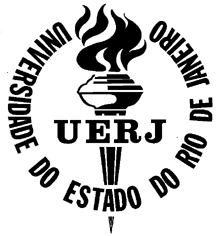 PROATEC – Edital 2022Formulário do Relatório de Execução do Projeto Referente as atividades executadas noperíodo de 01/01/2019 a 31/12/2021PROATEC – Edital 2022Formulário do Relatório de Execução do Projeto Referente as atividades executadas noperíodo de 01/01/2019 a 31/12/2021PROATEC – Edital 2022Formulário do Relatório de Execução do Projeto Referente as atividades executadas noperíodo de 01/01/2019 a 31/12/2021PROATEC – Edital 2022Formulário do Relatório de Execução do Projeto Referente as atividades executadas noperíodo de 01/01/2019 a 31/12/2021PROATEC – Edital 2022Formulário do Relatório de Execução do Projeto Referente as atividades executadas noperíodo de 01/01/2019 a 31/12/2021PROATEC – Edital 2022Formulário do Relatório de Execução do Projeto Referente as atividades executadas noperíodo de 01/01/2019 a 31/12/2021PROATEC – Edital 2022Formulário do Relatório de Execução do Projeto Referente as atividades executadas noperíodo de 01/01/2019 a 31/12/2021PROATEC – Edital 2022Formulário do Relatório de Execução do Projeto Referente as atividades executadas noperíodo de 01/01/2019 a 31/12/2021PROATEC – Edital 2022Formulário do Relatório de Execução do Projeto Referente as atividades executadas noperíodo de 01/01/2019 a 31/12/2021PROATEC – Edital 2022Formulário do Relatório de Execução do Projeto Referente as atividades executadas noperíodo de 01/01/2019 a 31/12/2021PROATEC – Edital 2022Formulário do Relatório de Execução do Projeto Referente as atividades executadas noperíodo de 01/01/2019 a 31/12/2021PROATEC – Edital 2022Formulário do Relatório de Execução do Projeto Referente as atividades executadas noperíodo de 01/01/2019 a 31/12/2021PROATEC – Edital 2022Formulário do Relatório de Execução do Projeto Referente as atividades executadas noperíodo de 01/01/2019 a 31/12/2021PROATEC – Edital 2022Formulário do Relatório de Execução do Projeto Referente as atividades executadas noperíodo de 01/01/2019 a 31/12/2021PROATEC – Edital 2022Formulário do Relatório de Execução do Projeto Referente as atividades executadas noperíodo de 01/01/2019 a 31/12/2021PROATEC – Edital 2022Formulário do Relatório de Execução do Projeto Referente as atividades executadas noperíodo de 01/01/2019 a 31/12/2021PROATEC – Edital 2022Formulário do Relatório de Execução do Projeto Referente as atividades executadas noperíodo de 01/01/2019 a 31/12/2021PROATEC – Edital 2022Formulário do Relatório de Execução do Projeto Referente as atividades executadas noperíodo de 01/01/2019 a 31/12/2021PROATEC – Edital 2022Formulário do Relatório de Execução do Projeto Referente as atividades executadas noperíodo de 01/01/2019 a 31/12/2021PROATEC – Edital 2022Formulário do Relatório de Execução do Projeto Referente as atividades executadas noperíodo de 01/01/2019 a 31/12/2021PROATEC – Edital 2022Formulário do Relatório de Execução do Projeto Referente as atividades executadas noperíodo de 01/01/2019 a 31/12/2021PROATEC – Edital 2022Formulário do Relatório de Execução do Projeto Referente as atividades executadas noperíodo de 01/01/2019 a 31/12/2021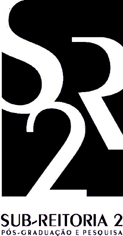 Nome do Coordenador:(Em caso de mudança de coordenação do projeto, informar também o nome e matrícula do coordenador anterior e a justificativa da mudança)Nome do Coordenador:(Em caso de mudança de coordenação do projeto, informar também o nome e matrícula do coordenador anterior e a justificativa da mudança)Nome do Coordenador:(Em caso de mudança de coordenação do projeto, informar também o nome e matrícula do coordenador anterior e a justificativa da mudança)Nome do Coordenador:(Em caso de mudança de coordenação do projeto, informar também o nome e matrícula do coordenador anterior e a justificativa da mudança)Endereço Eletrônico:Endereço Eletrônico:Endereço Eletrônico:Endereço Eletrônico:Telefone Uerj:Telefone Uerj:Telefone Uerj:Telefone Uerj:Telefone Residencial:Telefone Residencial:Telefone Residencial:Telefone Residencial:Telefone Celular:Telefone Celular:Telefone Celular:Sigla da Unidade:Sigla da Unidade:Sigla da Unidade:Sigla da Unidade:Sigla do Departamento:Sigla do Departamento:Sigla do Departamento:Sigla do Departamento:Matrícula:Matrícula:Matrícula:Área (CNPq)Área (CNPq)Área (CNPq)Área (CNPq)Área (CNPq)Área (CNPq)Subárea (CNPq)Subárea (CNPq)Subárea (CNPq)Subárea (CNPq)Subárea (CNPq)Subárea (CNPq)Subárea (CNPq)Subárea (CNPq)Subárea (CNPq)Subárea (CNPq)EspecialidadeEspecialidadeEspecialidadeEspecialidadeEspecialidadeEspecialidadeEspecialidadeEspecialidadeEspecialidadeEspecialidadeI – Título do Projeto (Contemplado com Bolsa no Edital Proatec-2019)I – Título do Projeto (Contemplado com Bolsa no Edital Proatec-2019)I – Título do Projeto (Contemplado com Bolsa no Edital Proatec-2019)I – Título do Projeto (Contemplado com Bolsa no Edital Proatec-2019)I – Título do Projeto (Contemplado com Bolsa no Edital Proatec-2019)I – Título do Projeto (Contemplado com Bolsa no Edital Proatec-2019)I – Título do Projeto (Contemplado com Bolsa no Edital Proatec-2019)I – Título do Projeto (Contemplado com Bolsa no Edital Proatec-2019)I – Título do Projeto (Contemplado com Bolsa no Edital Proatec-2019)I – Título do Projeto (Contemplado com Bolsa no Edital Proatec-2019)I – Título do Projeto (Contemplado com Bolsa no Edital Proatec-2019)I – Título do Projeto (Contemplado com Bolsa no Edital Proatec-2019)I – Título do Projeto (Contemplado com Bolsa no Edital Proatec-2019)I – Título do Projeto (Contemplado com Bolsa no Edital Proatec-2019)I – Título do Projeto (Contemplado com Bolsa no Edital Proatec-2019)I – Título do Projeto (Contemplado com Bolsa no Edital Proatec-2019)I – Título do Projeto (Contemplado com Bolsa no Edital Proatec-2019)I – Título do Projeto (Contemplado com Bolsa no Edital Proatec-2019)I – Título do Projeto (Contemplado com Bolsa no Edital Proatec-2019)I – Título do Projeto (Contemplado com Bolsa no Edital Proatec-2019)I – Título do Projeto (Contemplado com Bolsa no Edital Proatec-2019)I – Título do Projeto (Contemplado com Bolsa no Edital Proatec-2019)I – Título do Projeto (Contemplado com Bolsa no Edital Proatec-2019)I – Título do Projeto (Contemplado com Bolsa no Edital Proatec-2019)I – Título do Projeto (Contemplado com Bolsa no Edital Proatec-2019)I – Título do Projeto (Contemplado com Bolsa no Edital Proatec-2019)II – Palavras-chaveII – Palavras-chaveII – Palavras-chaveII – Palavras-chaveII – Palavras-chaveII – Palavras-chaveII – Palavras-chaveII – Palavras-chaveII – Palavras-chaveII – Palavras-chaveII – Palavras-chaveII – Palavras-chaveII – Palavras-chaveII – Palavras-chaveII – Palavras-chaveII – Palavras-chaveII – Palavras-chaveII – Palavras-chaveII – Palavras-chaveII – Palavras-chaveII – Palavras-chaveII – Palavras-chaveII – Palavras-chaveII – Palavras-chaveII – Palavras-chaveII – Palavras-chaveIII – Objetivos do projeto(Usar fonte times new roman, tamanho 12, entrelinhas simples. Máximo de 2000 caracteres)III – Objetivos do projeto(Usar fonte times new roman, tamanho 12, entrelinhas simples. Máximo de 2000 caracteres)III – Objetivos do projeto(Usar fonte times new roman, tamanho 12, entrelinhas simples. Máximo de 2000 caracteres)III – Objetivos do projeto(Usar fonte times new roman, tamanho 12, entrelinhas simples. Máximo de 2000 caracteres)III – Objetivos do projeto(Usar fonte times new roman, tamanho 12, entrelinhas simples. Máximo de 2000 caracteres)III – Objetivos do projeto(Usar fonte times new roman, tamanho 12, entrelinhas simples. Máximo de 2000 caracteres)III – Objetivos do projeto(Usar fonte times new roman, tamanho 12, entrelinhas simples. Máximo de 2000 caracteres)III – Objetivos do projeto(Usar fonte times new roman, tamanho 12, entrelinhas simples. Máximo de 2000 caracteres)III – Objetivos do projeto(Usar fonte times new roman, tamanho 12, entrelinhas simples. Máximo de 2000 caracteres)III – Objetivos do projeto(Usar fonte times new roman, tamanho 12, entrelinhas simples. Máximo de 2000 caracteres)III – Objetivos do projeto(Usar fonte times new roman, tamanho 12, entrelinhas simples. Máximo de 2000 caracteres)III – Objetivos do projeto(Usar fonte times new roman, tamanho 12, entrelinhas simples. Máximo de 2000 caracteres)III – Objetivos do projeto(Usar fonte times new roman, tamanho 12, entrelinhas simples. Máximo de 2000 caracteres)III – Objetivos do projeto(Usar fonte times new roman, tamanho 12, entrelinhas simples. Máximo de 2000 caracteres)III – Objetivos do projeto(Usar fonte times new roman, tamanho 12, entrelinhas simples. Máximo de 2000 caracteres)III – Objetivos do projeto(Usar fonte times new roman, tamanho 12, entrelinhas simples. Máximo de 2000 caracteres)III – Objetivos do projeto(Usar fonte times new roman, tamanho 12, entrelinhas simples. Máximo de 2000 caracteres)III – Objetivos do projeto(Usar fonte times new roman, tamanho 12, entrelinhas simples. Máximo de 2000 caracteres)III – Objetivos do projeto(Usar fonte times new roman, tamanho 12, entrelinhas simples. Máximo de 2000 caracteres)III – Objetivos do projeto(Usar fonte times new roman, tamanho 12, entrelinhas simples. Máximo de 2000 caracteres)III – Objetivos do projeto(Usar fonte times new roman, tamanho 12, entrelinhas simples. Máximo de 2000 caracteres)III – Objetivos do projeto(Usar fonte times new roman, tamanho 12, entrelinhas simples. Máximo de 2000 caracteres)III – Objetivos do projeto(Usar fonte times new roman, tamanho 12, entrelinhas simples. Máximo de 2000 caracteres)III – Objetivos do projeto(Usar fonte times new roman, tamanho 12, entrelinhas simples. Máximo de 2000 caracteres)III – Objetivos do projeto(Usar fonte times new roman, tamanho 12, entrelinhas simples. Máximo de 2000 caracteres)III – Objetivos do projeto(Usar fonte times new roman, tamanho 12, entrelinhas simples. Máximo de 2000 caracteres)IV – Indicar nome, nível e período de todos os bolsistas, incluindo os que tiverem sido substituídos. Informar as etapas executadas por cada bolsistaIV – Indicar nome, nível e período de todos os bolsistas, incluindo os que tiverem sido substituídos. Informar as etapas executadas por cada bolsistaIV – Indicar nome, nível e período de todos os bolsistas, incluindo os que tiverem sido substituídos. Informar as etapas executadas por cada bolsistaIV – Indicar nome, nível e período de todos os bolsistas, incluindo os que tiverem sido substituídos. Informar as etapas executadas por cada bolsistaIV – Indicar nome, nível e período de todos os bolsistas, incluindo os que tiverem sido substituídos. Informar as etapas executadas por cada bolsistaIV – Indicar nome, nível e período de todos os bolsistas, incluindo os que tiverem sido substituídos. Informar as etapas executadas por cada bolsistaIV – Indicar nome, nível e período de todos os bolsistas, incluindo os que tiverem sido substituídos. Informar as etapas executadas por cada bolsistaIV – Indicar nome, nível e período de todos os bolsistas, incluindo os que tiverem sido substituídos. Informar as etapas executadas por cada bolsistaIV – Indicar nome, nível e período de todos os bolsistas, incluindo os que tiverem sido substituídos. Informar as etapas executadas por cada bolsistaIV – Indicar nome, nível e período de todos os bolsistas, incluindo os que tiverem sido substituídos. Informar as etapas executadas por cada bolsistaIV – Indicar nome, nível e período de todos os bolsistas, incluindo os que tiverem sido substituídos. Informar as etapas executadas por cada bolsistaIV – Indicar nome, nível e período de todos os bolsistas, incluindo os que tiverem sido substituídos. Informar as etapas executadas por cada bolsistaIV – Indicar nome, nível e período de todos os bolsistas, incluindo os que tiverem sido substituídos. Informar as etapas executadas por cada bolsistaIV – Indicar nome, nível e período de todos os bolsistas, incluindo os que tiverem sido substituídos. Informar as etapas executadas por cada bolsistaIV – Indicar nome, nível e período de todos os bolsistas, incluindo os que tiverem sido substituídos. Informar as etapas executadas por cada bolsistaIV – Indicar nome, nível e período de todos os bolsistas, incluindo os que tiverem sido substituídos. Informar as etapas executadas por cada bolsistaIV – Indicar nome, nível e período de todos os bolsistas, incluindo os que tiverem sido substituídos. Informar as etapas executadas por cada bolsistaIV – Indicar nome, nível e período de todos os bolsistas, incluindo os que tiverem sido substituídos. Informar as etapas executadas por cada bolsistaIV – Indicar nome, nível e período de todos os bolsistas, incluindo os que tiverem sido substituídos. Informar as etapas executadas por cada bolsistaIV – Indicar nome, nível e período de todos os bolsistas, incluindo os que tiverem sido substituídos. Informar as etapas executadas por cada bolsistaIV – Indicar nome, nível e período de todos os bolsistas, incluindo os que tiverem sido substituídos. Informar as etapas executadas por cada bolsistaIV – Indicar nome, nível e período de todos os bolsistas, incluindo os que tiverem sido substituídos. Informar as etapas executadas por cada bolsistaIV – Indicar nome, nível e período de todos os bolsistas, incluindo os que tiverem sido substituídos. Informar as etapas executadas por cada bolsistaIV – Indicar nome, nível e período de todos os bolsistas, incluindo os que tiverem sido substituídos. Informar as etapas executadas por cada bolsistaIV – Indicar nome, nível e período de todos os bolsistas, incluindo os que tiverem sido substituídos. Informar as etapas executadas por cada bolsistaIV – Indicar nome, nível e período de todos os bolsistas, incluindo os que tiverem sido substituídos. Informar as etapas executadas por cada bolsistaNome do bolsistaNome do bolsistaNome do bolsistaNome do bolsistaNome do bolsistaNome do bolsistaNome do bolsistaNome do bolsistaNome do bolsistaNome do bolsistaNível da bolsa
(AT2 – AT3 – AT4)Nível da bolsa
(AT2 – AT3 – AT4)Nível da bolsa
(AT2 – AT3 – AT4)Nível da bolsa
(AT2 – AT3 – AT4)Nível da bolsa
(AT2 – AT3 – AT4)Nível da bolsa
(AT2 – AT3 – AT4)Nível da bolsa
(AT2 – AT3 – AT4)Nível da bolsa
(AT2 – AT3 – AT4)Nível da bolsa
(AT2 – AT3 – AT4)Período de permanência
(data de início - data de término)Período de permanência
(data de início - data de término)Período de permanência
(data de início - data de término)Período de permanência
(data de início - data de término)Período de permanência
(data de início - data de término)Período de permanência
(data de início - data de término)Período de permanência
(data de início - data de término)Atividades desenvolvidas pelo(s) bolsista(s) conforme previsto no projeto:Atividades desenvolvidas pelo(s) bolsista(s) conforme previsto no projeto:Atividades desenvolvidas pelo(s) bolsista(s) conforme previsto no projeto:Atividades desenvolvidas pelo(s) bolsista(s) conforme previsto no projeto:Atividades desenvolvidas pelo(s) bolsista(s) conforme previsto no projeto:Atividades desenvolvidas pelo(s) bolsista(s) conforme previsto no projeto:Atividades desenvolvidas pelo(s) bolsista(s) conforme previsto no projeto:Atividades desenvolvidas pelo(s) bolsista(s) conforme previsto no projeto:Atividades desenvolvidas pelo(s) bolsista(s) conforme previsto no projeto:Atividades desenvolvidas pelo(s) bolsista(s) conforme previsto no projeto:Atividades desenvolvidas pelo(s) bolsista(s) conforme previsto no projeto:Atividades desenvolvidas pelo(s) bolsista(s) conforme previsto no projeto:Atividades desenvolvidas pelo(s) bolsista(s) conforme previsto no projeto:Atividades desenvolvidas pelo(s) bolsista(s) conforme previsto no projeto:Atividades desenvolvidas pelo(s) bolsista(s) conforme previsto no projeto:Atividades desenvolvidas pelo(s) bolsista(s) conforme previsto no projeto:Atividades desenvolvidas pelo(s) bolsista(s) conforme previsto no projeto:Atividades desenvolvidas pelo(s) bolsista(s) conforme previsto no projeto:Atividades desenvolvidas pelo(s) bolsista(s) conforme previsto no projeto:Atividades desenvolvidas pelo(s) bolsista(s) conforme previsto no projeto:Atividades desenvolvidas pelo(s) bolsista(s) conforme previsto no projeto:Atividades desenvolvidas pelo(s) bolsista(s) conforme previsto no projeto:Atividades desenvolvidas pelo(s) bolsista(s) conforme previsto no projeto:Atividades desenvolvidas pelo(s) bolsista(s) conforme previsto no projeto:Atividades desenvolvidas pelo(s) bolsista(s) conforme previsto no projeto:Atividades desenvolvidas pelo(s) bolsista(s) conforme previsto no projeto:V – Relacionar e justificar os ajustes necessários durante a execução do projeto, quando couber(Usar fonte times new roman, tamanho 12, entrelinhas simples. Máximo de 2000 caracteres)V – Relacionar e justificar os ajustes necessários durante a execução do projeto, quando couber(Usar fonte times new roman, tamanho 12, entrelinhas simples. Máximo de 2000 caracteres)V – Relacionar e justificar os ajustes necessários durante a execução do projeto, quando couber(Usar fonte times new roman, tamanho 12, entrelinhas simples. Máximo de 2000 caracteres)V – Relacionar e justificar os ajustes necessários durante a execução do projeto, quando couber(Usar fonte times new roman, tamanho 12, entrelinhas simples. Máximo de 2000 caracteres)V – Relacionar e justificar os ajustes necessários durante a execução do projeto, quando couber(Usar fonte times new roman, tamanho 12, entrelinhas simples. Máximo de 2000 caracteres)V – Relacionar e justificar os ajustes necessários durante a execução do projeto, quando couber(Usar fonte times new roman, tamanho 12, entrelinhas simples. Máximo de 2000 caracteres)V – Relacionar e justificar os ajustes necessários durante a execução do projeto, quando couber(Usar fonte times new roman, tamanho 12, entrelinhas simples. Máximo de 2000 caracteres)V – Relacionar e justificar os ajustes necessários durante a execução do projeto, quando couber(Usar fonte times new roman, tamanho 12, entrelinhas simples. Máximo de 2000 caracteres)V – Relacionar e justificar os ajustes necessários durante a execução do projeto, quando couber(Usar fonte times new roman, tamanho 12, entrelinhas simples. Máximo de 2000 caracteres)V – Relacionar e justificar os ajustes necessários durante a execução do projeto, quando couber(Usar fonte times new roman, tamanho 12, entrelinhas simples. Máximo de 2000 caracteres)V – Relacionar e justificar os ajustes necessários durante a execução do projeto, quando couber(Usar fonte times new roman, tamanho 12, entrelinhas simples. Máximo de 2000 caracteres)V – Relacionar e justificar os ajustes necessários durante a execução do projeto, quando couber(Usar fonte times new roman, tamanho 12, entrelinhas simples. Máximo de 2000 caracteres)V – Relacionar e justificar os ajustes necessários durante a execução do projeto, quando couber(Usar fonte times new roman, tamanho 12, entrelinhas simples. Máximo de 2000 caracteres)V – Relacionar e justificar os ajustes necessários durante a execução do projeto, quando couber(Usar fonte times new roman, tamanho 12, entrelinhas simples. Máximo de 2000 caracteres)V – Relacionar e justificar os ajustes necessários durante a execução do projeto, quando couber(Usar fonte times new roman, tamanho 12, entrelinhas simples. Máximo de 2000 caracteres)V – Relacionar e justificar os ajustes necessários durante a execução do projeto, quando couber(Usar fonte times new roman, tamanho 12, entrelinhas simples. Máximo de 2000 caracteres)V – Relacionar e justificar os ajustes necessários durante a execução do projeto, quando couber(Usar fonte times new roman, tamanho 12, entrelinhas simples. Máximo de 2000 caracteres)V – Relacionar e justificar os ajustes necessários durante a execução do projeto, quando couber(Usar fonte times new roman, tamanho 12, entrelinhas simples. Máximo de 2000 caracteres)V – Relacionar e justificar os ajustes necessários durante a execução do projeto, quando couber(Usar fonte times new roman, tamanho 12, entrelinhas simples. Máximo de 2000 caracteres)V – Relacionar e justificar os ajustes necessários durante a execução do projeto, quando couber(Usar fonte times new roman, tamanho 12, entrelinhas simples. Máximo de 2000 caracteres)V – Relacionar e justificar os ajustes necessários durante a execução do projeto, quando couber(Usar fonte times new roman, tamanho 12, entrelinhas simples. Máximo de 2000 caracteres)V – Relacionar e justificar os ajustes necessários durante a execução do projeto, quando couber(Usar fonte times new roman, tamanho 12, entrelinhas simples. Máximo de 2000 caracteres)V – Relacionar e justificar os ajustes necessários durante a execução do projeto, quando couber(Usar fonte times new roman, tamanho 12, entrelinhas simples. Máximo de 2000 caracteres)V – Relacionar e justificar os ajustes necessários durante a execução do projeto, quando couber(Usar fonte times new roman, tamanho 12, entrelinhas simples. Máximo de 2000 caracteres)V – Relacionar e justificar os ajustes necessários durante a execução do projeto, quando couber(Usar fonte times new roman, tamanho 12, entrelinhas simples. Máximo de 2000 caracteres)V – Relacionar e justificar os ajustes necessários durante a execução do projeto, quando couber(Usar fonte times new roman, tamanho 12, entrelinhas simples. Máximo de 2000 caracteres)VI – Apresentar e discutir sucintamente os resultados obtidos(os resultados formais – publicações – são informados no item IX)(Usar fonte times new roman, tamanho 12, entrelinhas simples. Máximo 7000 caracteres.)VI – Apresentar e discutir sucintamente os resultados obtidos(os resultados formais – publicações – são informados no item IX)(Usar fonte times new roman, tamanho 12, entrelinhas simples. Máximo 7000 caracteres.)VI – Apresentar e discutir sucintamente os resultados obtidos(os resultados formais – publicações – são informados no item IX)(Usar fonte times new roman, tamanho 12, entrelinhas simples. Máximo 7000 caracteres.)VI – Apresentar e discutir sucintamente os resultados obtidos(os resultados formais – publicações – são informados no item IX)(Usar fonte times new roman, tamanho 12, entrelinhas simples. Máximo 7000 caracteres.)VI – Apresentar e discutir sucintamente os resultados obtidos(os resultados formais – publicações – são informados no item IX)(Usar fonte times new roman, tamanho 12, entrelinhas simples. Máximo 7000 caracteres.)VI – Apresentar e discutir sucintamente os resultados obtidos(os resultados formais – publicações – são informados no item IX)(Usar fonte times new roman, tamanho 12, entrelinhas simples. Máximo 7000 caracteres.)VI – Apresentar e discutir sucintamente os resultados obtidos(os resultados formais – publicações – são informados no item IX)(Usar fonte times new roman, tamanho 12, entrelinhas simples. Máximo 7000 caracteres.)VI – Apresentar e discutir sucintamente os resultados obtidos(os resultados formais – publicações – são informados no item IX)(Usar fonte times new roman, tamanho 12, entrelinhas simples. Máximo 7000 caracteres.)VI – Apresentar e discutir sucintamente os resultados obtidos(os resultados formais – publicações – são informados no item IX)(Usar fonte times new roman, tamanho 12, entrelinhas simples. Máximo 7000 caracteres.)VI – Apresentar e discutir sucintamente os resultados obtidos(os resultados formais – publicações – são informados no item IX)(Usar fonte times new roman, tamanho 12, entrelinhas simples. Máximo 7000 caracteres.)VI – Apresentar e discutir sucintamente os resultados obtidos(os resultados formais – publicações – são informados no item IX)(Usar fonte times new roman, tamanho 12, entrelinhas simples. Máximo 7000 caracteres.)VI – Apresentar e discutir sucintamente os resultados obtidos(os resultados formais – publicações – são informados no item IX)(Usar fonte times new roman, tamanho 12, entrelinhas simples. Máximo 7000 caracteres.)VI – Apresentar e discutir sucintamente os resultados obtidos(os resultados formais – publicações – são informados no item IX)(Usar fonte times new roman, tamanho 12, entrelinhas simples. Máximo 7000 caracteres.)VI – Apresentar e discutir sucintamente os resultados obtidos(os resultados formais – publicações – são informados no item IX)(Usar fonte times new roman, tamanho 12, entrelinhas simples. Máximo 7000 caracteres.)VI – Apresentar e discutir sucintamente os resultados obtidos(os resultados formais – publicações – são informados no item IX)(Usar fonte times new roman, tamanho 12, entrelinhas simples. Máximo 7000 caracteres.)VI – Apresentar e discutir sucintamente os resultados obtidos(os resultados formais – publicações – são informados no item IX)(Usar fonte times new roman, tamanho 12, entrelinhas simples. Máximo 7000 caracteres.)VI – Apresentar e discutir sucintamente os resultados obtidos(os resultados formais – publicações – são informados no item IX)(Usar fonte times new roman, tamanho 12, entrelinhas simples. Máximo 7000 caracteres.)VI – Apresentar e discutir sucintamente os resultados obtidos(os resultados formais – publicações – são informados no item IX)(Usar fonte times new roman, tamanho 12, entrelinhas simples. Máximo 7000 caracteres.)VI – Apresentar e discutir sucintamente os resultados obtidos(os resultados formais – publicações – são informados no item IX)(Usar fonte times new roman, tamanho 12, entrelinhas simples. Máximo 7000 caracteres.)VI – Apresentar e discutir sucintamente os resultados obtidos(os resultados formais – publicações – são informados no item IX)(Usar fonte times new roman, tamanho 12, entrelinhas simples. Máximo 7000 caracteres.)VI – Apresentar e discutir sucintamente os resultados obtidos(os resultados formais – publicações – são informados no item IX)(Usar fonte times new roman, tamanho 12, entrelinhas simples. Máximo 7000 caracteres.)VI – Apresentar e discutir sucintamente os resultados obtidos(os resultados formais – publicações – são informados no item IX)(Usar fonte times new roman, tamanho 12, entrelinhas simples. Máximo 7000 caracteres.)VI – Apresentar e discutir sucintamente os resultados obtidos(os resultados formais – publicações – são informados no item IX)(Usar fonte times new roman, tamanho 12, entrelinhas simples. Máximo 7000 caracteres.)VI – Apresentar e discutir sucintamente os resultados obtidos(os resultados formais – publicações – são informados no item IX)(Usar fonte times new roman, tamanho 12, entrelinhas simples. Máximo 7000 caracteres.)VI – Apresentar e discutir sucintamente os resultados obtidos(os resultados formais – publicações – são informados no item IX)(Usar fonte times new roman, tamanho 12, entrelinhas simples. Máximo 7000 caracteres.)VI – Apresentar e discutir sucintamente os resultados obtidos(os resultados formais – publicações – são informados no item IX)(Usar fonte times new roman, tamanho 12, entrelinhas simples. Máximo 7000 caracteres.)VII – Discriminar o impacto no ensino, na pesquisa e na extensãoVII – Discriminar o impacto no ensino, na pesquisa e na extensãoVII – Discriminar o impacto no ensino, na pesquisa e na extensãoVII – Discriminar o impacto no ensino, na pesquisa e na extensãoVII – Discriminar o impacto no ensino, na pesquisa e na extensãoVII – Discriminar o impacto no ensino, na pesquisa e na extensãoVII – Discriminar o impacto no ensino, na pesquisa e na extensãoVII – Discriminar o impacto no ensino, na pesquisa e na extensãoVII – Discriminar o impacto no ensino, na pesquisa e na extensãoVII – Discriminar o impacto no ensino, na pesquisa e na extensãoVII – Discriminar o impacto no ensino, na pesquisa e na extensãoVII – Discriminar o impacto no ensino, na pesquisa e na extensãoVII – Discriminar o impacto no ensino, na pesquisa e na extensãoVII – Discriminar o impacto no ensino, na pesquisa e na extensãoVII – Discriminar o impacto no ensino, na pesquisa e na extensãoVII – Discriminar o impacto no ensino, na pesquisa e na extensãoVII – Discriminar o impacto no ensino, na pesquisa e na extensãoVII – Discriminar o impacto no ensino, na pesquisa e na extensãoVII – Discriminar o impacto no ensino, na pesquisa e na extensãoVII – Discriminar o impacto no ensino, na pesquisa e na extensãoVII – Discriminar o impacto no ensino, na pesquisa e na extensãoVII – Discriminar o impacto no ensino, na pesquisa e na extensãoVII – Discriminar o impacto no ensino, na pesquisa e na extensãoVII – Discriminar o impacto no ensino, na pesquisa e na extensãoVII – Discriminar o impacto no ensino, na pesquisa e na extensãoVII – Discriminar o impacto no ensino, na pesquisa e na extensãoPeríodo
(semestre/ano)Órgão/SetorLaboratório/ Disciplina/Revista/websiteÓrgão/SetorLaboratório/ Disciplina/Revista/websiteÓrgão/SetorLaboratório/ Disciplina/Revista/websiteÓrgão/SetorLaboratório/ Disciplina/Revista/websiteQuantidade de AlunosQuantidade de AlunosQuantidade de AlunosQuantidade de AlunosQuantidade de AlunosQuantidade de AlunosIndicador de uso*Indicador de uso*Indicador de uso*Indicador de uso*Indicador de uso*Indicador de uso*Nome dos projetos beneficiadosNome dos projetos beneficiadosNome dos projetos beneficiadosNome dos projetos beneficiadosBolsistas envolvidos (quantidade)Bolsistas envolvidos (quantidade)Bolsistas envolvidos (quantidade)Bolsistas envolvidos (quantidade)Bolsistas envolvidos (quantidade)Período
(semestre/ano)Órgão/SetorLaboratório/ Disciplina/Revista/websiteÓrgão/SetorLaboratório/ Disciplina/Revista/websiteÓrgão/SetorLaboratório/ Disciplina/Revista/websiteÓrgão/SetorLaboratório/ Disciplina/Revista/websiteGradGradPGPGPGPGTipoTipoTipoQuantidadeQuantidadeQuantidadeNome dos projetos beneficiadosNome dos projetos beneficiadosNome dos projetos beneficiadosNome dos projetos beneficiadosGrad/EspGrad/EspMEMEDO*Exemplos: Usuários atendidos; Tiragem; Quantidade de Acessos; Downloads.*Exemplos: Usuários atendidos; Tiragem; Quantidade de Acessos; Downloads.*Exemplos: Usuários atendidos; Tiragem; Quantidade de Acessos; Downloads.*Exemplos: Usuários atendidos; Tiragem; Quantidade de Acessos; Downloads.*Exemplos: Usuários atendidos; Tiragem; Quantidade de Acessos; Downloads.*Exemplos: Usuários atendidos; Tiragem; Quantidade de Acessos; Downloads.*Exemplos: Usuários atendidos; Tiragem; Quantidade de Acessos; Downloads.*Exemplos: Usuários atendidos; Tiragem; Quantidade de Acessos; Downloads.*Exemplos: Usuários atendidos; Tiragem; Quantidade de Acessos; Downloads.*Exemplos: Usuários atendidos; Tiragem; Quantidade de Acessos; Downloads.*Exemplos: Usuários atendidos; Tiragem; Quantidade de Acessos; Downloads.*Exemplos: Usuários atendidos; Tiragem; Quantidade de Acessos; Downloads.*Exemplos: Usuários atendidos; Tiragem; Quantidade de Acessos; Downloads.*Exemplos: Usuários atendidos; Tiragem; Quantidade de Acessos; Downloads.*Exemplos: Usuários atendidos; Tiragem; Quantidade de Acessos; Downloads.*Exemplos: Usuários atendidos; Tiragem; Quantidade de Acessos; Downloads.*Exemplos: Usuários atendidos; Tiragem; Quantidade de Acessos; Downloads.*Exemplos: Usuários atendidos; Tiragem; Quantidade de Acessos; Downloads.*Exemplos: Usuários atendidos; Tiragem; Quantidade de Acessos; Downloads.*Exemplos: Usuários atendidos; Tiragem; Quantidade de Acessos; Downloads.*Exemplos: Usuários atendidos; Tiragem; Quantidade de Acessos; Downloads.*Exemplos: Usuários atendidos; Tiragem; Quantidade de Acessos; Downloads.*Exemplos: Usuários atendidos; Tiragem; Quantidade de Acessos; Downloads.*Exemplos: Usuários atendidos; Tiragem; Quantidade de Acessos; Downloads.*Exemplos: Usuários atendidos; Tiragem; Quantidade de Acessos; Downloads.*Exemplos: Usuários atendidos; Tiragem; Quantidade de Acessos; Downloads.VIII - Relacionar outras formas de apoio do projeto junto a órgãos de fomentoVIII - Relacionar outras formas de apoio do projeto junto a órgãos de fomentoVIII - Relacionar outras formas de apoio do projeto junto a órgãos de fomentoVIII - Relacionar outras formas de apoio do projeto junto a órgãos de fomentoVIII - Relacionar outras formas de apoio do projeto junto a órgãos de fomentoVIII - Relacionar outras formas de apoio do projeto junto a órgãos de fomentoVIII - Relacionar outras formas de apoio do projeto junto a órgãos de fomentoVIII - Relacionar outras formas de apoio do projeto junto a órgãos de fomentoVIII - Relacionar outras formas de apoio do projeto junto a órgãos de fomentoVIII - Relacionar outras formas de apoio do projeto junto a órgãos de fomentoVIII - Relacionar outras formas de apoio do projeto junto a órgãos de fomentoVIII - Relacionar outras formas de apoio do projeto junto a órgãos de fomentoVIII - Relacionar outras formas de apoio do projeto junto a órgãos de fomentoVIII - Relacionar outras formas de apoio do projeto junto a órgãos de fomentoVIII - Relacionar outras formas de apoio do projeto junto a órgãos de fomentoVIII - Relacionar outras formas de apoio do projeto junto a órgãos de fomentoVIII - Relacionar outras formas de apoio do projeto junto a órgãos de fomentoVIII - Relacionar outras formas de apoio do projeto junto a órgãos de fomentoVIII - Relacionar outras formas de apoio do projeto junto a órgãos de fomentoVIII - Relacionar outras formas de apoio do projeto junto a órgãos de fomentoVIII - Relacionar outras formas de apoio do projeto junto a órgãos de fomentoVIII - Relacionar outras formas de apoio do projeto junto a órgãos de fomentoVIII - Relacionar outras formas de apoio do projeto junto a órgãos de fomentoVIII - Relacionar outras formas de apoio do projeto junto a órgãos de fomentoVIII - Relacionar outras formas de apoio do projeto junto a órgãos de fomentoVIII - Relacionar outras formas de apoio do projeto junto a órgãos de fomentoÓrgãos de FomentoÓrgãos de FomentoÓrgãos de FomentoCaptação de Recursos para PesquisaCaptação de Recursos para PesquisaCaptação de Recursos para PesquisaCaptação de Recursos para PesquisaCaptação de Recursos para PesquisaCaptação de Recursos para PesquisaCaptação de Recursos para PesquisaCaptação de Recursos para PesquisaCaptação de Recursos para PesquisaCaptação de Recursos para PesquisaCaptação de Recursos para PesquisaCaptação de Recursos para PesquisaCaptação de Recursos para PesquisaCaptação de Recursos para PesquisaCaptação de Recursos para PesquisaCaptação de Recursos para PesquisaCaptação de Recursos para PesquisaCaptação de Recursos para PesquisaCaptação de Recursos para PesquisaCaptação de Recursos para PesquisaCaptação de Recursos para PesquisaCaptação de Recursos para PesquisaCaptação de Recursos para PesquisaÓrgãos de FomentoÓrgãos de FomentoÓrgãos de FomentoTipoTipoTipoTipoTipoTipoAnoAnoAnoAnoEditalEditalEditalEditalEditalValor
SolicitadoValor
SolicitadoValor
SolicitadoValor
SolicitadoValor
CaptadoValor
CaptadoValor
CaptadoValor
CaptadoCNPqCNPqCNPqCAPESCAPESCAPESFAPERJFAPERJFAPERJFINEPFINEPFINEPOutras(*)Outras(*)Outras(*)(*) Informar órgão financiador(*) Informar órgão financiador(*) Informar órgão financiador(*) Informar órgão financiador(*) Informar órgão financiador(*) Informar órgão financiador(*) Informar órgão financiador(*) Informar órgão financiador(*) Informar órgão financiador(*) Informar órgão financiador(*) Informar órgão financiador(*) Informar órgão financiador(*) Informar órgão financiador(*) Informar órgão financiador(*) Informar órgão financiador(*) Informar órgão financiador(*) Informar órgão financiador(*) Informar órgão financiador(*) Informar órgão financiador(*) Informar órgão financiador(*) Informar órgão financiador(*) Informar órgão financiador(*) Informar órgão financiador(*) Informar órgão financiador(*) Informar órgão financiador(*) Informar órgão financiadorInformações adicionais:Informações adicionais:Informações adicionais:Informações adicionais:Informações adicionais:Informações adicionais:Informações adicionais:Informações adicionais:Informações adicionais:Informações adicionais:Informações adicionais:Informações adicionais:Informações adicionais:Informações adicionais:Informações adicionais:Informações adicionais:Informações adicionais:Informações adicionais:Informações adicionais:Informações adicionais:Informações adicionais:Informações adicionais:Informações adicionais:Informações adicionais:Informações adicionais:Informações adicionais:IX - Informar os trabalhos publicados e/ou aceitos para publicação no período, relacionados com o projeto em pauta: livros, capítulos de livros, artigos  internacionais etc.Indicar claramente entre os autores dos trabalhos, quando for o caso, os bolsistas formais de IC, M, D:(Somente trabalhos a partir do início da vigência da bolsa e que tenham relação com o projeto PROATEC)IX - Informar os trabalhos publicados e/ou aceitos para publicação no período, relacionados com o projeto em pauta: livros, capítulos de livros, artigos  internacionais etc.Indicar claramente entre os autores dos trabalhos, quando for o caso, os bolsistas formais de IC, M, D:(Somente trabalhos a partir do início da vigência da bolsa e que tenham relação com o projeto PROATEC)IX - Informar os trabalhos publicados e/ou aceitos para publicação no período, relacionados com o projeto em pauta: livros, capítulos de livros, artigos  internacionais etc.Indicar claramente entre os autores dos trabalhos, quando for o caso, os bolsistas formais de IC, M, D:(Somente trabalhos a partir do início da vigência da bolsa e que tenham relação com o projeto PROATEC)IX - Informar os trabalhos publicados e/ou aceitos para publicação no período, relacionados com o projeto em pauta: livros, capítulos de livros, artigos  internacionais etc.Indicar claramente entre os autores dos trabalhos, quando for o caso, os bolsistas formais de IC, M, D:(Somente trabalhos a partir do início da vigência da bolsa e que tenham relação com o projeto PROATEC)IX - Informar os trabalhos publicados e/ou aceitos para publicação no período, relacionados com o projeto em pauta: livros, capítulos de livros, artigos  internacionais etc.Indicar claramente entre os autores dos trabalhos, quando for o caso, os bolsistas formais de IC, M, D:(Somente trabalhos a partir do início da vigência da bolsa e que tenham relação com o projeto PROATEC)IX - Informar os trabalhos publicados e/ou aceitos para publicação no período, relacionados com o projeto em pauta: livros, capítulos de livros, artigos  internacionais etc.Indicar claramente entre os autores dos trabalhos, quando for o caso, os bolsistas formais de IC, M, D:(Somente trabalhos a partir do início da vigência da bolsa e que tenham relação com o projeto PROATEC)IX - Informar os trabalhos publicados e/ou aceitos para publicação no período, relacionados com o projeto em pauta: livros, capítulos de livros, artigos  internacionais etc.Indicar claramente entre os autores dos trabalhos, quando for o caso, os bolsistas formais de IC, M, D:(Somente trabalhos a partir do início da vigência da bolsa e que tenham relação com o projeto PROATEC)IX - Informar os trabalhos publicados e/ou aceitos para publicação no período, relacionados com o projeto em pauta: livros, capítulos de livros, artigos  internacionais etc.Indicar claramente entre os autores dos trabalhos, quando for o caso, os bolsistas formais de IC, M, D:(Somente trabalhos a partir do início da vigência da bolsa e que tenham relação com o projeto PROATEC)IX - Informar os trabalhos publicados e/ou aceitos para publicação no período, relacionados com o projeto em pauta: livros, capítulos de livros, artigos  internacionais etc.Indicar claramente entre os autores dos trabalhos, quando for o caso, os bolsistas formais de IC, M, D:(Somente trabalhos a partir do início da vigência da bolsa e que tenham relação com o projeto PROATEC)IX - Informar os trabalhos publicados e/ou aceitos para publicação no período, relacionados com o projeto em pauta: livros, capítulos de livros, artigos  internacionais etc.Indicar claramente entre os autores dos trabalhos, quando for o caso, os bolsistas formais de IC, M, D:(Somente trabalhos a partir do início da vigência da bolsa e que tenham relação com o projeto PROATEC)IX - Informar os trabalhos publicados e/ou aceitos para publicação no período, relacionados com o projeto em pauta: livros, capítulos de livros, artigos  internacionais etc.Indicar claramente entre os autores dos trabalhos, quando for o caso, os bolsistas formais de IC, M, D:(Somente trabalhos a partir do início da vigência da bolsa e que tenham relação com o projeto PROATEC)IX - Informar os trabalhos publicados e/ou aceitos para publicação no período, relacionados com o projeto em pauta: livros, capítulos de livros, artigos  internacionais etc.Indicar claramente entre os autores dos trabalhos, quando for o caso, os bolsistas formais de IC, M, D:(Somente trabalhos a partir do início da vigência da bolsa e que tenham relação com o projeto PROATEC)IX - Informar os trabalhos publicados e/ou aceitos para publicação no período, relacionados com o projeto em pauta: livros, capítulos de livros, artigos  internacionais etc.Indicar claramente entre os autores dos trabalhos, quando for o caso, os bolsistas formais de IC, M, D:(Somente trabalhos a partir do início da vigência da bolsa e que tenham relação com o projeto PROATEC)IX - Informar os trabalhos publicados e/ou aceitos para publicação no período, relacionados com o projeto em pauta: livros, capítulos de livros, artigos  internacionais etc.Indicar claramente entre os autores dos trabalhos, quando for o caso, os bolsistas formais de IC, M, D:(Somente trabalhos a partir do início da vigência da bolsa e que tenham relação com o projeto PROATEC)IX - Informar os trabalhos publicados e/ou aceitos para publicação no período, relacionados com o projeto em pauta: livros, capítulos de livros, artigos  internacionais etc.Indicar claramente entre os autores dos trabalhos, quando for o caso, os bolsistas formais de IC, M, D:(Somente trabalhos a partir do início da vigência da bolsa e que tenham relação com o projeto PROATEC)IX - Informar os trabalhos publicados e/ou aceitos para publicação no período, relacionados com o projeto em pauta: livros, capítulos de livros, artigos  internacionais etc.Indicar claramente entre os autores dos trabalhos, quando for o caso, os bolsistas formais de IC, M, D:(Somente trabalhos a partir do início da vigência da bolsa e que tenham relação com o projeto PROATEC)IX - Informar os trabalhos publicados e/ou aceitos para publicação no período, relacionados com o projeto em pauta: livros, capítulos de livros, artigos  internacionais etc.Indicar claramente entre os autores dos trabalhos, quando for o caso, os bolsistas formais de IC, M, D:(Somente trabalhos a partir do início da vigência da bolsa e que tenham relação com o projeto PROATEC)IX - Informar os trabalhos publicados e/ou aceitos para publicação no período, relacionados com o projeto em pauta: livros, capítulos de livros, artigos  internacionais etc.Indicar claramente entre os autores dos trabalhos, quando for o caso, os bolsistas formais de IC, M, D:(Somente trabalhos a partir do início da vigência da bolsa e que tenham relação com o projeto PROATEC)IX - Informar os trabalhos publicados e/ou aceitos para publicação no período, relacionados com o projeto em pauta: livros, capítulos de livros, artigos  internacionais etc.Indicar claramente entre os autores dos trabalhos, quando for o caso, os bolsistas formais de IC, M, D:(Somente trabalhos a partir do início da vigência da bolsa e que tenham relação com o projeto PROATEC)IX - Informar os trabalhos publicados e/ou aceitos para publicação no período, relacionados com o projeto em pauta: livros, capítulos de livros, artigos  internacionais etc.Indicar claramente entre os autores dos trabalhos, quando for o caso, os bolsistas formais de IC, M, D:(Somente trabalhos a partir do início da vigência da bolsa e que tenham relação com o projeto PROATEC)IX - Informar os trabalhos publicados e/ou aceitos para publicação no período, relacionados com o projeto em pauta: livros, capítulos de livros, artigos  internacionais etc.Indicar claramente entre os autores dos trabalhos, quando for o caso, os bolsistas formais de IC, M, D:(Somente trabalhos a partir do início da vigência da bolsa e que tenham relação com o projeto PROATEC)IX - Informar os trabalhos publicados e/ou aceitos para publicação no período, relacionados com o projeto em pauta: livros, capítulos de livros, artigos  internacionais etc.Indicar claramente entre os autores dos trabalhos, quando for o caso, os bolsistas formais de IC, M, D:(Somente trabalhos a partir do início da vigência da bolsa e que tenham relação com o projeto PROATEC)IX - Informar os trabalhos publicados e/ou aceitos para publicação no período, relacionados com o projeto em pauta: livros, capítulos de livros, artigos  internacionais etc.Indicar claramente entre os autores dos trabalhos, quando for o caso, os bolsistas formais de IC, M, D:(Somente trabalhos a partir do início da vigência da bolsa e que tenham relação com o projeto PROATEC)IX - Informar os trabalhos publicados e/ou aceitos para publicação no período, relacionados com o projeto em pauta: livros, capítulos de livros, artigos  internacionais etc.Indicar claramente entre os autores dos trabalhos, quando for o caso, os bolsistas formais de IC, M, D:(Somente trabalhos a partir do início da vigência da bolsa e que tenham relação com o projeto PROATEC)IX - Informar os trabalhos publicados e/ou aceitos para publicação no período, relacionados com o projeto em pauta: livros, capítulos de livros, artigos  internacionais etc.Indicar claramente entre os autores dos trabalhos, quando for o caso, os bolsistas formais de IC, M, D:(Somente trabalhos a partir do início da vigência da bolsa e que tenham relação com o projeto PROATEC)IX - Informar os trabalhos publicados e/ou aceitos para publicação no período, relacionados com o projeto em pauta: livros, capítulos de livros, artigos  internacionais etc.Indicar claramente entre os autores dos trabalhos, quando for o caso, os bolsistas formais de IC, M, D:(Somente trabalhos a partir do início da vigência da bolsa e que tenham relação com o projeto PROATEC)X – Informar outras atividades que julgar relevante ao projeto no período(Usar fonte times new roman, tamanho 12, entrelinhas simples. Máximo de 2000 caracteres)X – Informar outras atividades que julgar relevante ao projeto no período(Usar fonte times new roman, tamanho 12, entrelinhas simples. Máximo de 2000 caracteres)X – Informar outras atividades que julgar relevante ao projeto no período(Usar fonte times new roman, tamanho 12, entrelinhas simples. Máximo de 2000 caracteres)X – Informar outras atividades que julgar relevante ao projeto no período(Usar fonte times new roman, tamanho 12, entrelinhas simples. Máximo de 2000 caracteres)X – Informar outras atividades que julgar relevante ao projeto no período(Usar fonte times new roman, tamanho 12, entrelinhas simples. Máximo de 2000 caracteres)X – Informar outras atividades que julgar relevante ao projeto no período(Usar fonte times new roman, tamanho 12, entrelinhas simples. Máximo de 2000 caracteres)X – Informar outras atividades que julgar relevante ao projeto no período(Usar fonte times new roman, tamanho 12, entrelinhas simples. Máximo de 2000 caracteres)X – Informar outras atividades que julgar relevante ao projeto no período(Usar fonte times new roman, tamanho 12, entrelinhas simples. Máximo de 2000 caracteres)X – Informar outras atividades que julgar relevante ao projeto no período(Usar fonte times new roman, tamanho 12, entrelinhas simples. Máximo de 2000 caracteres)X – Informar outras atividades que julgar relevante ao projeto no período(Usar fonte times new roman, tamanho 12, entrelinhas simples. Máximo de 2000 caracteres)X – Informar outras atividades que julgar relevante ao projeto no período(Usar fonte times new roman, tamanho 12, entrelinhas simples. Máximo de 2000 caracteres)X – Informar outras atividades que julgar relevante ao projeto no período(Usar fonte times new roman, tamanho 12, entrelinhas simples. Máximo de 2000 caracteres)X – Informar outras atividades que julgar relevante ao projeto no período(Usar fonte times new roman, tamanho 12, entrelinhas simples. Máximo de 2000 caracteres)X – Informar outras atividades que julgar relevante ao projeto no período(Usar fonte times new roman, tamanho 12, entrelinhas simples. Máximo de 2000 caracteres)X – Informar outras atividades que julgar relevante ao projeto no período(Usar fonte times new roman, tamanho 12, entrelinhas simples. Máximo de 2000 caracteres)X – Informar outras atividades que julgar relevante ao projeto no período(Usar fonte times new roman, tamanho 12, entrelinhas simples. Máximo de 2000 caracteres)X – Informar outras atividades que julgar relevante ao projeto no período(Usar fonte times new roman, tamanho 12, entrelinhas simples. Máximo de 2000 caracteres)X – Informar outras atividades que julgar relevante ao projeto no período(Usar fonte times new roman, tamanho 12, entrelinhas simples. Máximo de 2000 caracteres)X – Informar outras atividades que julgar relevante ao projeto no período(Usar fonte times new roman, tamanho 12, entrelinhas simples. Máximo de 2000 caracteres)X – Informar outras atividades que julgar relevante ao projeto no período(Usar fonte times new roman, tamanho 12, entrelinhas simples. Máximo de 2000 caracteres)X – Informar outras atividades que julgar relevante ao projeto no período(Usar fonte times new roman, tamanho 12, entrelinhas simples. Máximo de 2000 caracteres)X – Informar outras atividades que julgar relevante ao projeto no período(Usar fonte times new roman, tamanho 12, entrelinhas simples. Máximo de 2000 caracteres)X – Informar outras atividades que julgar relevante ao projeto no período(Usar fonte times new roman, tamanho 12, entrelinhas simples. Máximo de 2000 caracteres)X – Informar outras atividades que julgar relevante ao projeto no período(Usar fonte times new roman, tamanho 12, entrelinhas simples. Máximo de 2000 caracteres)X – Informar outras atividades que julgar relevante ao projeto no período(Usar fonte times new roman, tamanho 12, entrelinhas simples. Máximo de 2000 caracteres)X – Informar outras atividades que julgar relevante ao projeto no período(Usar fonte times new roman, tamanho 12, entrelinhas simples. Máximo de 2000 caracteres)NÃO ANEXAR COMPROVANTES.Arquivo enviado eletronicamente.As informações constantes neste relatório são de responsabilidade do respectivo coordenador.NÃO ANEXAR COMPROVANTES.Arquivo enviado eletronicamente.As informações constantes neste relatório são de responsabilidade do respectivo coordenador.NÃO ANEXAR COMPROVANTES.Arquivo enviado eletronicamente.As informações constantes neste relatório são de responsabilidade do respectivo coordenador.NÃO ANEXAR COMPROVANTES.Arquivo enviado eletronicamente.As informações constantes neste relatório são de responsabilidade do respectivo coordenador.NÃO ANEXAR COMPROVANTES.Arquivo enviado eletronicamente.As informações constantes neste relatório são de responsabilidade do respectivo coordenador.NÃO ANEXAR COMPROVANTES.Arquivo enviado eletronicamente.As informações constantes neste relatório são de responsabilidade do respectivo coordenador.NÃO ANEXAR COMPROVANTES.Arquivo enviado eletronicamente.As informações constantes neste relatório são de responsabilidade do respectivo coordenador.NÃO ANEXAR COMPROVANTES.Arquivo enviado eletronicamente.As informações constantes neste relatório são de responsabilidade do respectivo coordenador.NÃO ANEXAR COMPROVANTES.Arquivo enviado eletronicamente.As informações constantes neste relatório são de responsabilidade do respectivo coordenador.NÃO ANEXAR COMPROVANTES.Arquivo enviado eletronicamente.As informações constantes neste relatório são de responsabilidade do respectivo coordenador.NÃO ANEXAR COMPROVANTES.Arquivo enviado eletronicamente.As informações constantes neste relatório são de responsabilidade do respectivo coordenador.NÃO ANEXAR COMPROVANTES.Arquivo enviado eletronicamente.As informações constantes neste relatório são de responsabilidade do respectivo coordenador.NÃO ANEXAR COMPROVANTES.Arquivo enviado eletronicamente.As informações constantes neste relatório são de responsabilidade do respectivo coordenador.NÃO ANEXAR COMPROVANTES.Arquivo enviado eletronicamente.As informações constantes neste relatório são de responsabilidade do respectivo coordenador.NÃO ANEXAR COMPROVANTES.Arquivo enviado eletronicamente.As informações constantes neste relatório são de responsabilidade do respectivo coordenador.NÃO ANEXAR COMPROVANTES.Arquivo enviado eletronicamente.As informações constantes neste relatório são de responsabilidade do respectivo coordenador.NÃO ANEXAR COMPROVANTES.Arquivo enviado eletronicamente.As informações constantes neste relatório são de responsabilidade do respectivo coordenador.NÃO ANEXAR COMPROVANTES.Arquivo enviado eletronicamente.As informações constantes neste relatório são de responsabilidade do respectivo coordenador.NÃO ANEXAR COMPROVANTES.Arquivo enviado eletronicamente.As informações constantes neste relatório são de responsabilidade do respectivo coordenador.NÃO ANEXAR COMPROVANTES.Arquivo enviado eletronicamente.As informações constantes neste relatório são de responsabilidade do respectivo coordenador.NÃO ANEXAR COMPROVANTES.Arquivo enviado eletronicamente.As informações constantes neste relatório são de responsabilidade do respectivo coordenador.NÃO ANEXAR COMPROVANTES.Arquivo enviado eletronicamente.As informações constantes neste relatório são de responsabilidade do respectivo coordenador.NÃO ANEXAR COMPROVANTES.Arquivo enviado eletronicamente.As informações constantes neste relatório são de responsabilidade do respectivo coordenador.NÃO ANEXAR COMPROVANTES.Arquivo enviado eletronicamente.As informações constantes neste relatório são de responsabilidade do respectivo coordenador.NÃO ANEXAR COMPROVANTES.Arquivo enviado eletronicamente.As informações constantes neste relatório são de responsabilidade do respectivo coordenador.NÃO ANEXAR COMPROVANTES.Arquivo enviado eletronicamente.As informações constantes neste relatório são de responsabilidade do respectivo coordenador.